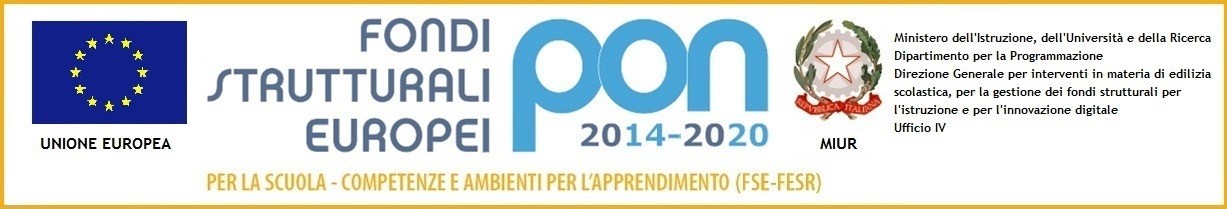 Prot.n.4569/VIII-2                                                                                                        San  Felice a Cancello, 08 Ottobre 2019CUP: I17I18000490007Codice Identificativo  Progetto: Azione 10.2.2A-FSEPON-CA-2018-603Competenze di base – Potenziamento dell’educazione fisica e sportiva Titolo: "MI metto in … gioco"OGGETTO: PROGRAMMA OPERATIVO NAZIONALE - FSE 2014/2020 AVVISO PROT.N. 1047 DEL 05/02/2018- Azione 10.2.2A-FSEPON-CA-2018-603 POTENZIAMENTO DEL PROGETTO NAZIONALE “SPORT DI CLASSE” PER LA SCUOLA PRIMARIABando di selezione per individuazione di n. 1 FIGURA DI SUPPORTO AL COORDINAMENTO e n.1   REFERENTE PER LA VAUTAZIONE - Personale InternoIL DIRIGENTE SCOLASTICORENDE NOTOche è indetta procedura selettiva, riservata al personale docente in servizio presso questo Istituto, volta ad individuare n. 1 FIGURA DI SUPPORTO AL COORDINAMENTO e n.1 REFERENTE PER LA VAUTAZIONE per la realizzazione, entro il 20 dicembre 2019, del modulo in cui si articola il progetto: "MI metto in … gioco"  alle condizioni e secondo le modalità ed i criteri che qui di seguito si riportano: Art. 1 – FUNZIONI E COMPITI DEL SUPPORTO AL COORDINAMENTO ll supporto al coordinamento assicura la realizzazione delle attività formative nel rispetto dell' AOODGEFID\Prot. n. 1047 DEL 05/02/2018- POTENZIAMENTO DEL PROGETTO NAZIONALE “SPORT DI CLASSE” PER LA SCUOLA PRIMARIA - contenente le tematiche e i contenuti del modulo formativo, conformando altresì la propria azione formativa all’impianto progettuale elaborato dalla scuola. Per i compiti assegnati si fa riferimento alle Disposizioni e istruzioni per l'attuazione delle iniziative cofinanziate dai Fondi Strutturali Europei 2014-2020, edizione 2018. In particolare il Supporto al Coordinamento ha il compito di:cooperare con Ds, DSGA e Referente per la Valutazione, al fine di garantire la fattibilità di tutte le attività e il rispetto della temporizzazione prefissata, degli spazi, delle strutture, degli strumenti;collaborare con il Ds per la stesura dei bandi e la relativa comparazione dei curricula e stesura della graduatoria ai fini della di curare i rapporti con e tra la Segreteria, tra Esperti e Tutor e designazione delle figure coinvolte;curare che i dati inseriti dalle risorse umane coinvolte nel percorso formativo (Esperto, Tutor e gli operatori impegnati nella Gestione Finanziaria), nel sistema di Gestione dei Piani e Monitoraggio siano coerenti e completi;tenere aggiornato il sistema informativo di registrazione degli interventi e verificarne il corretto inserimento (anagrafiche di destinatari e operatori, ore di attività, presenze, eventuali prodotti);curare l’efficacia della documentazione interna che faciliti la comunicazione tra diversi attori;collaborare con il Dirigente Scolastico, il Direttore S.G.A, il Referente per la Valutazione per tutte le problematiche relative al piano FSE, al fine di soddisfare tutte le esigenze che dovessero sorgere per la corretta e completa realizzazione del piano.partecipare alle riunioni necessarie al buon andamento dei percorsi;coordinare la temporizzazione e la calendarizzazione di tutte le attività del Piano, garantendone la sua fattibilità e cooperando, a tal fine, con il Dirigente Scolastico e con il Gruppo Direzione e Coordinamento;coordinare fattività di documentazione relativa a ciascun percorso e alle sue articolazioni, per facilitare la collaborazione di governance del gruppo di Direzione e Coordinamento;promuovere la comunicazione sul territorio e offrire i contenuti che verranno utilizzati nelle attività di pubblicità del progetto, anche in eventuali manifestazioni ed eventi;chiudere il corso e generare gli attestati.Si sottolinea che l’impegno del Supporto al Coordinamento non si esaurisce con la conclusione dei corsi attivati bensì con la chiusura del progetto prevista per il 31/12/2019. Il Supporto al Coordinamento dovrà assicurare fino a tale data la propria reperibilità per assolvere a tutte le operazioni necessarie alla chiusura ed archiviazione del progettoArt. 2 – FUNZIONI E COMPITI DEL REFERENTE ALLA VALUTAZIONEIl Referente per la Valutazione avrà la funzione di coordinare le attività valutative riguardanti il Progetto: AOODGEFID\Prot. n. 1047 DEL 05/02/2018- POTENZIAMENTO DEL PROGETTO NAZIONALE “SPORT DI CLASSE” PER LA SCUOLA PRIMARIA, con il compito di verificare, in ingresso, in itinere ed ex-post, l’andamento e gli esiti degli interventi, interfacciandosi costantemente con l’Autorità di Gestione e gli altri soggetti coinvolti nella valutazione del Programma.I compiti attribuiti al referente per la valutazione sono:garantire, di concerto con tutor ed esperti di ciascun percorso formativo, la presenza di momenti di valutazione secondo le diverse esigenze didattiche e facilitarne l’attuazione;coordinare le iniziative di valutazione, garantendo lo scambio di esperienze, la circolazione dei risultati, la costruzione di prove comparabili, lo sviluppo della competenza valutativa dei docenti;fare da interfaccia con tutte le iniziative di valutazione esterna, in particolare con l’INVALSI, facilitandone la realizzazione e garantendo l’informazione all’interno sugli esiti conseguiti;partecipare alle riunioni necessarie al buon andamento dei percorsi;gestire la piattaforma dedicata PON per la specifica sezione dedicata alla valutazione:tutti i compiti e le funzioni attribuiti al Docente Referente per la valutazione dalle linee guida dei PON o comunque da altre indicazioni dell’Autorità di Gestione.ART. 3 - COMPENSO - SUPPORTO AL COORDINAMENTOAl supporto al coordinamento è riconosciuto un compenso orario lordo dipendente di € 17,50 oltre gli oneri a carico dell’amministrazione, per le ore effettivamente svolte e documentate su apposito registro presenza, per un massimo di 18 ore.	I compensi saranno corrisposti a prestazione ultimata e dopo l’espletamento delle necessarie verifiche dei risultati.  Art. 4 -  COMPENSO - REFERENTE PER LA VALUTAZIONEAl Referente per la valutazione è riconosciuto un compenso orario lordo dipendente di € 17,50 oltre gli oneri a carico dell’amministrazione, per le ore effettivamente svolte e documentate su apposito registro presenza, per un massimo di 12 ore.I compensi saranno corrisposti a prestazione ultimata e dopo l’espletamento delle necessarie verifiche dei risultati.  Art. 5 - NORME COMUNI AL REFERENTE PER LA VALUTAZIONE E AL SUPPORTO E COORDINAMENTOIl personale interno reclutato sarà destinatario di apposita lettera di incarico contenente le condizioni generali ed economiche relative all’incarico ricevuto.Il compenso calcolato alle due figure da reclutare è in funzione delle presenze ai moduli dei relativi corsisti, ne consegue che l’assenza degli allievi o la chiusura del modulo comporterà la riduzione percentuale in funzione delle assenze o la decurtazione intera riferita al modulo nel caso di chiusura dello stesso.Il compenso sarà erogato al personale solo dopo l’accredito del finanziamento da parte del MIUR. Nulla è dovuto in caso di ritardo nel pagamento.Art. 6 -  MODALITÀ DI PRESENTAZIONE DELLA CANDIDATURAGli aspiranti potranno presentare la propria candidatura compilando il modulo di domanda (Allegato A), la griglia di valutazione (Allegato B) consegnandoli brevi manu o tramite PEC all’indirizzo CEIC870009.PEC@istruzione.it perentoriamente entro le ore 12.00 del 15/10/2019. Alla domanda, debitamente compilata e firmata, dovranno essere obbligatoriamente allegati i seguenti documenti, pena l'inammissibilità della candidatura: curriculum vitae redatto su format europeo debitamente firmato;copia di un documento di identità in corso di validità;copia del codice fiscale. Per le candidature inoltrate farà fede esclusivamente il protocollo in ingresso o la data di ricezione della PEC. Non saranno prese in considerazione domande e curricula pervenuti dopo tale termine o domande incomplete della documentazione richiesta. La modulistica è allegata al seguente bando e scaricabile dal sito web della scuola www.icaldomorosanfeliceacancello.edu.it Art. 7 – MODALITÀ DI VALUTAZIONE DELLA CANDIDATURALe domande pervenute verranno valutate dal Dirigente Scolastico, secondo la seguente tabella di valutazione:Del processo di valutazione verrà redatto apposito verbale contenente la graduatoria dei richiedenti sottoscritto dal Dirigente Scolastico. L’incarico sarà affidato anche in presenza di una sola candidatura pervenuta purché sia pienamente rispondente alle esigenze progettuali.Questa Istituzione scolastica si riserva di procedere al conferimento dell'incarico anche in presenza di una sola domanda valida, nel caso di una sola candidatura valida, la graduatoria provvisoria sarà considerata definitiva e pubblicata come tale.Art. 8 - CLAUSOLE DI RISOLUZIONE ANTICIPATA DELL’INCARICO  Costituiscono cause di eventuale risoluzione anticipata dell’incarico le seguenti mancanze: 1.  venir meno, successivamente alla nomina o durante l’esecuzione del servizio, dei requisiti prescritti e delle condizioni espresse dal bando; 2.  violazione dell’obbligo di riservatezza nel trattamento dei dati personali dei corsisti 3.  frode o grave negligenza nell’esecuzione dell’incarico. Art. 9 - RINUNCIA E SURROGAIn caso di rinuncia alla nomina si procederà alla surroga utilizzando la graduatoria di riferimento.Art. 10 - TRATTAMENTO DEI DATI E TUTELA DELLA PRIVACYIn applicazione del D. Lgs 196/2003 e GDPR n.679/2016, i dati personali sono trattati in modo lecito, secondo correttezza e con adozione di idonee misure di protezione relativamente all’ambiente in cui vengono custoditi, al sistema adottato per elaborarli e ai soggetti incaricati del trattamento. Titolare del Trattamento dei dati è il Dirigente Scolastico, quale Rappresentante Legale dell’Istituto. Responsabile del trattamento dei dati è il DSGA.Incaricati del Trattamento dei dati sono il personale addetto all’Ufficio di Segreteria, i componenti il Gruppo Operativo di Progetto. I dati possono essere comunque trattati in relazione ad adempimenti relativi o connessi alla gestione del progetto. I dati  in  nessun  caso  vengono  comunicati  a  soggetti  privati  senza  il  preventivo  consenso  scritto dell’interessato. Al soggetto interessato sono riconosciuti il diritto di accesso ai dati personali e gli altri diritti definiti dall’art. 7 del D.Lgs 196/03. Art. 11 - DIFFUSIONE DEL BANDO Il presente bando viene pubblicato all’albo e sul sito Internet della scuola www.icaldomorosanfeliceacancello.edu.it Art.12 -  RESPONSABILE DEL PROCEDIMENTOAi sensi dell’art. 31 del D.Lgs 50/2016 (art. 9 e 10 del D.P.R. n.207/10), viene nominato Responsabile del Procedimento il Dirigente Scolastico dott.ssa Maria Cristina Bottigliero.Il Dirigente Scolastico Dott.ssa M. Cristina Bottigliero (firma autografa sostituita a mezzo stampa                         ai sensi dell'art. 3 comma 2 del Decreto legislativo. 39/93)AL PERSONALE DOCENTE Al Sito Web 
Agli AttiAL DIRETTORE SGA ALLEGATO A   (istanza di partecipazione)Al Dirigente ScolasticoIstituto Comprensivo ALDO MOROSan Felice a Cancello (CE)OGGETTO: Domanda di partecipazione alla selezione bando INTERNO Il/la sottoscritto/a_____________________________________________________________nato/a a _______________________________________________ il ____________________codice fiscale |__|__|__|__|__|__|__|__|__|__|__|__|__|__|__|__|residente a ___________________________via_____________________________________recapito tel. _____________________________ recapito cell. _____________________indirizzo e-mail ________________________________________________________in servizio presso ______________________________ con la qualifica di ________________________CHIEDEdi partecipare alla selezione per l’attribuzione dell’incarico di FIGURA DI SUPPORTO AL COORDINAMENTOREFERENTE PER LA VAUTAZIONE relativamente al progetto  articolato nei seguenti moduli:A tal fine, consapevole della responsabilità penale e della decadenza da eventuali benefici acquisitinel caso di dichiarazioni mendaci, dichiara sotto la propria responsabilità quanto segue:di aver preso visione delle condizioni previste dal bandodi essere in godimento dei diritti politicidi non aver subito condanne penali ovvero di avere i seguenti provvedimenti penali pendenti: _________________________________________________________________________di non avere procedimenti penali pendenti, ovvero di avere i seguenti procedimenti penali pendenti:__________________________________________________________________________di impegnarsi a documentare puntualmente tutta l’attività svoltadi essere disponibile ad adattarsi al calendario definito dal Gruppo Operativo di Pianodi non essere in alcuna delle condizioni di incompatibilità con l’incarico previsti dalla norma vigentedi avere la competenza informatica sull’uso della piattaforma on line “Gestione progetti PON scuola”Data___________________ firma_____________________________________________Si allega alla presente Documento di identità e C.F. in fotocopiaAllegato B (griglia di valutazione) Curriculum Vitae in format europeo datato e firmatoN.B.: La domanda priva degli allegati elencati e delle firme di sottoscrizione non verrà presa in considerazioneDICHIARAZIONE RESA AI SENSI DEGLI ART. 46 E 47 DEL DPR 28.12.2000 N. 445, CONSAPEVOLE DELLA RESPONSABILITA' PENALE CUI PUO’ ANDARE INCONTRO IN CASO DI AFFERMAZIONI MENDACI AI SENSI DELL'ART. 76 DEL MEDESIMO DPR 445/2000 Data___________________ firma____________________________________________Il/la sottoscritto/a, ai sensi della legge 196/03, autorizza l’I.C. “Aldo Moro” al trattamento dei dati contenuti nella presente autocertificazione esclusivamente nell’ambito e per i fini istituzionali della Pubblica AmministrazioneData___________________ firma____________________________________________ALLEGATO BGRIGLIA DI VALUTAZIONE  DEI TITOLI PER (Barrare con una X la figura per la quale ci si candida)FIGURA DI SUPPORTO AL COORDINAMENTOREFERENTE PER LA VAUTAZIONE FIRMA _________________________					Per convalida a cura del Dirigente Scolastico__________________________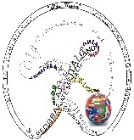 ISTITUTO COMPRENSIVO “ALDO MORO”SAN FELICE A CANCELLOVia XXI Giugno – 81020 Telefax 0823 330840e-mail CEIC870009@istruzione.it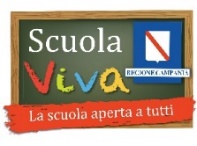 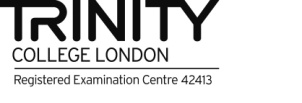 VISTOl’Avviso AOODGEFID\Prot. n. 1047 DEL 05/02/2018- POTENZIAMENTO DEL PROGETTO NAZIONALE “SPORT DI CLASSE” PER LA SCUOLA PRIMARIA - Fondi Strutturali Europei – Programma Operativo Nazionale “Per la scuola, competenze e ambienti per l’apprendimento” 2014-2020. Asse I – Istruzione – Fondo Sociale Europeo (FSE). Obiettivo Specifico 10.2 – Miglioramento delle competenze chiave degli allievi. Azione 10.2.2A-FSEPON-CA-2018-603VISTEle delibere: n°10 del Collegio Docenti del 26 ottobre 2016 e n°03 del Consiglio d’Istituto del 26 ottobre 2016 relative alla partecipazione alla candidatura;VISTAla candidatura n. 1010724  inoltrata in data 27-03-2018 "MI metto in … gioco";VISTAla nota  MIUR  prot. n.25349 del 14/09/2018  AOODGEFID  e  l’elenco  dei  progetti autorizzati per la regione Campania;VISTAla nota MIUR prot. n. AOODGEFID/25480 del 18/09/2018  di  formale autorizzazione del progetto e relativo impegno di spesa di questa Istituzione Scolastica (Codice Identificativo Progetto: Azione 10.2.2A-FSEPON-CA-2018-603 importo complessivo autorizzato: €7.764,00);VISTIi Regolamenti UE e tutta la normativa di riferimento per la realizzazione del suddetto progetto;VISTE                 le indicazioni del MIUR per la realizzazione degli interventi;CONSIDERATO l’art. 125, comma 4, lettera b) del Regolamento (UE) n. 1303/2013 che prevede l’utilizzazione di una codificazione contabile di tutte le iniziative cofinanziate con i fondi strutturali.VISTO il Programma Annuale 2019 regolarmente deliberato dal Consiglio d’Istituto;VISTOle Disposizioni e istruzioni per l'attuazione delle iniziative cofinanziate dai Fondi Strutturali Europei 2014-20 edizione 2018VISTOil Regolamento per l'individuazione del personale approvato dal Consiglio del 22/01/2018;VISTAla nota prot. 34815 del 2 agosto 2017 relativa all’Attività di formazione: chiarimenti sulla selezione degli esperti;VISTOil d.lgs 165/2001 e ss.mm. e in particolare l’art. 7, comma 6 b) che statuisce che “l’amministrazione deve preliminarmente accertare l’impossibilità oggettiva di utilizzare le risorse umane disponibili al suo interno”;VISTAla richiesta di proroga prot. n.3036 del 25-06-2019VISTAla concessione della proroga in data 24-07-2019RITENUTOnecessario procedere alla selezione di appropriate figure professionali, n. 1 FIGURA DI SUPPORTO AL COORDINAMENTO e n.1 REFERENTE PER LA VALUTAZIONE per lo svolgimento delle attività formative relative al modulo seguente:MODULON.ORETIPOLOGIA PROPOSTADESTINATARIPLESSO1Mi metto in …gioco60Potenziamento dell’educazione fisica e sportiva alunni  scuola primariaCancello TITOLI DI STUDIOmax punti 30.00A.1 Laurea specifica richiesta come titolo di accesso al ruolo di appartenenza  Punti 6.00A.2 Laurea non richiesta come titolo di accesso al ruolo di appartenenza (magistrale o vecchio ordinamento) (max)Punti 3.00A.3 Diploma richiesto come titolo di accesso al ruolo di appartenenzaPunti 3.00A.4 Diploma di specializzazione polivalentePunti 3.00A.5 Master universitario di I e/o II livello (Max n.3)Punti 1.00A.6 Corsi di perfezionamento universitario (annuale) (Max n.3)Punti 1.00 A.7 Dottorato di ricercaPunti 1.00 A.8 Partecipazione a seminari di formazione del MIUR relativi alla “Diffusione e Utilizzo del Sistema Informativo per la Gestione progetti PON”  (Max n.4)Punti 0.50 A.9 Competenze I.C.T. certificate riconosciute dal MIUR  (max 3)Punti 2.00B.ESPERIENZA DI LAVOROmax punti 15.00B.1 Per incarico in qualità di figura di supporto al coordinamento o referente per la valutazione in progetti specifici come PON, POR, EDA, IFTS, MIUR, INDIRE, (per ogni attività svolta di minimo 30 ore) (max 4)Punti 3.00B.2 Per incarico in qualità di figura di supporto al coordinamento o referente per la valutazione in altre tipologie di progetti (per ogni attività svolta di minimo 30 ore) (max 3)Punti 1.00CONOSCENZA DELLA PIATTAFORMA PER LA GESTIONE ON LINE DEL PIANO INTEGRATOmax punti 20.00C.1 Per incarico di tutor del Piano Integrato degli Interventi e/o Delegato del Dirigente Scolastico (max 4)Punti 2.00C.2 Per incarico di facilitatore PON nell’ambito del Piano Integrato degli Interventi (max 4)Punti 2.00C.3 Per incarico di esperto di progetto PON nell’ambito del piano Integrato degli interventi (max 4)Punti 1.00ISTITUTO COMPRENSIVO “ALDO MORO”SAN FELICE A CANCELLOVia XXI Giugno – 81020 Telefax 0823 330840e-mail CEIC870009@istruzione.itModulodestinatariN° oreMod.1 “Mi metto in…gioco”alunni scuola  primaria60ISTITUTO COMPRENSIVO “ALDO MORO”SAN FELICE A CANCELLOVia XXI Giugno – 81020 Telefax 0823 330840e-mail CEIC870009@istruzione.itPROGRAMMA OPERATIVO NAZIONALE –FSE 2014/2020 AVVISO PROT.N. 1047 DEL 05/02/2018-Azione 10.2.2A-FSEPON-CA-2018-603 POTENZIAMENTO DEL PROGETTO NAZIONALE “SPORT DI CLASSE” PER LA SCUOLA PRIMARIAPROGRAMMA OPERATIVO NAZIONALE –FSE 2014/2020 AVVISO PROT.N. 1047 DEL 05/02/2018-Azione 10.2.2A-FSEPON-CA-2018-603 POTENZIAMENTO DEL PROGETTO NAZIONALE “SPORT DI CLASSE” PER LA SCUOLA PRIMARIAPROGRAMMA OPERATIVO NAZIONALE –FSE 2014/2020 AVVISO PROT.N. 1047 DEL 05/02/2018-Azione 10.2.2A-FSEPON-CA-2018-603 POTENZIAMENTO DEL PROGETTO NAZIONALE “SPORT DI CLASSE” PER LA SCUOLA PRIMARIAA cura del candidatoA cura della commissioneTITOLI DI STUDIO TITOLI DI STUDIO TITOLI DI STUDIO A.1. Laurea specifica richiesta come titolo di accesso al ruolo di appartenenza PUNTIA.1. Laurea specifica richiesta come titolo di accesso al ruolo di appartenenza 6.0A.2.Laurea non richiesta come titolo di accesso al ruolo di appartenenza         3.0A.3. Diploma richiesto come titolo di accesso al ruolo di appartenenza3.0A.4. Diploma di specializzazione polivalente3.0A.5. Master universitario di I e/o II livello  Max n.31.0A.6 Corsi di perfezionamento universitario (annuale)Max n.31.0A.7. Dottorato di ricerca 1.0A.8 Partecipazione a seminari di formazione del MIUR relativi alla “Diffusione e Utilizzo del Sistema Informativo per la Gestione progetti PON”Max n.40.5A.9 Competenze I.C.T. certificate riconosciute dal MIURMax n.32.0TOTALE  A  MAX 30 puntitotaletotaleB. ESPERIENZA DI LAVOROB. ESPERIENZA DI LAVOROB. ESPERIENZA DI LAVOROB1. Incarico in qualità di figura di supporto al coordinamento o referente per la valutazione in progetti specifici come PON, POR, EDA, IFTS, MIUR, INDIRE, (per ogni attività svolta di minimo 30 ore) Max n.43.0 punti cad.B2. Incarico in qualità di figura di supporto al coordinamento o referente per la valutazione in altre tipologie di progetti (per ogni attività svolta di minimo 30 ore)Max n. 3 1.0 punti cadTOTAL  B   MAX 15 puntitotaletotaleC. CONOSCENZA DELLA PIATTAFORMA PER LA GESTIONE ON LINE DEL PIANO INTEGRATOC. CONOSCENZA DELLA PIATTAFORMA PER LA GESTIONE ON LINE DEL PIANO INTEGRATOC. CONOSCENZA DELLA PIATTAFORMA PER LA GESTIONE ON LINE DEL PIANO INTEGRATOC. CONOSCENZA DELLA PIATTAFORMA PER LA GESTIONE ON LINE DEL PIANO INTEGRATOC. CONOSCENZA DELLA PIATTAFORMA PER LA GESTIONE ON LINE DEL PIANO INTEGRATOC1. Incarico di tutor del Piano Integrato degli Interventi e/o Delegato del Dirigente Scolastico Max n.42.0 punti cad.C2. Incarico di facilitatore PON nell’ambito del Piano Integrato degli Interventi Max 42.0 punti cad.C3. Incarico di esperto di progetto PON nell’ambito del piano Integrato degli interventiMax. 41.0 punti cad.TOTALE   C    MAX 20 puntitotaletotaleTOTALE   GENERALE  (A+B+C)                MAX 35 PUNTITOTALE   GENERALE  (A+B+C)                MAX 35 PUNTITOTALE   GENERALE  (A+B+C)                MAX 35 PUNTI